2014年度育成強化選手の活躍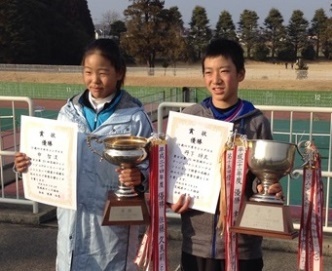 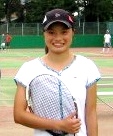 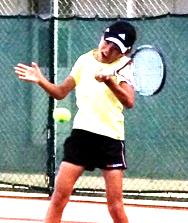 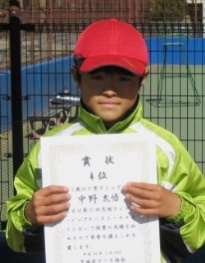 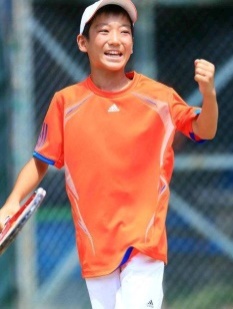 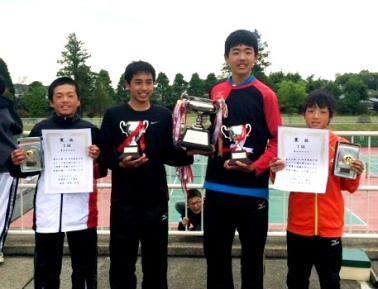 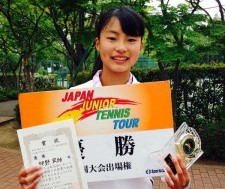 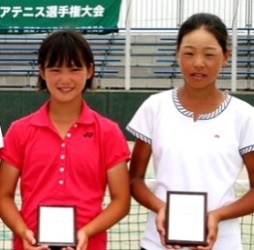 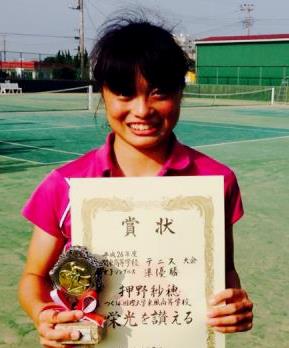 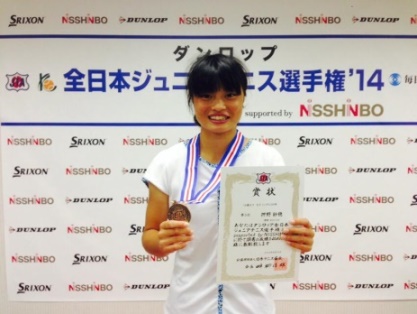 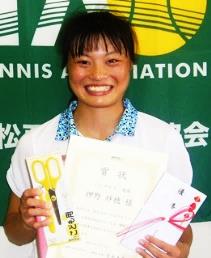 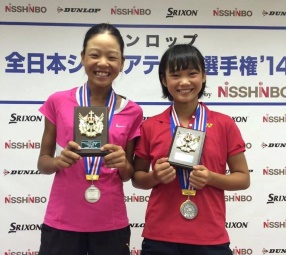 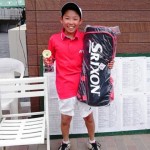 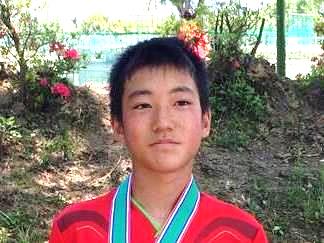 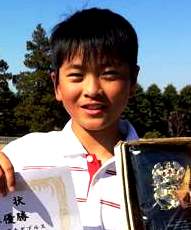 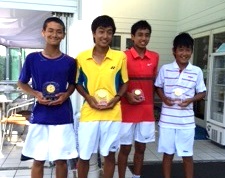 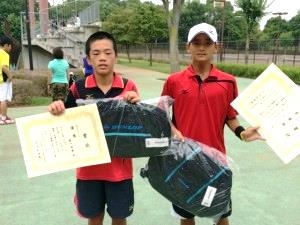 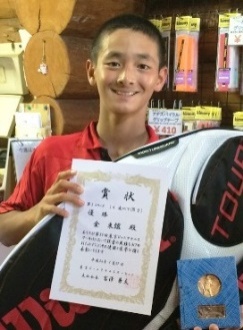 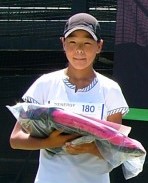 」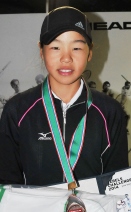 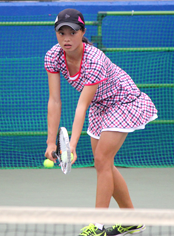 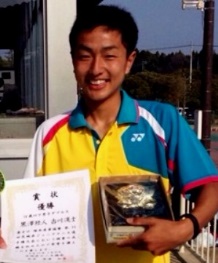 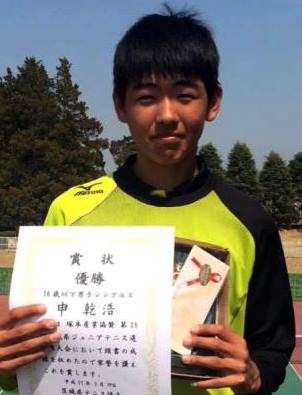 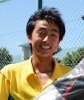 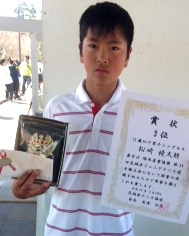 